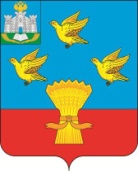 РОССИЙСКАЯ ФЕДЕРАЦИЯОРЛОВСКАЯ ОБЛАСТЬЛИВЕНСКИЙ РАЙОННЫЙ СОВЕТ НАРОДНЫХ ДЕПУТАТОВРЕШЕНИЕ__________________2023 года № ________                 Принято на  17 заседании г. Ливны                                             		            Ливенского районного Совета                                                                                                народных депутатовО согласовании заключения концессионного соглашения в отношении объектов теплоснабженияи горячего водоснабжения, расположенных натерритории муниципального образованияЛивенский район Орловской областипо инициативе концессионера     Руководствуясь решением Ливенского районного Совета народных депутатов от 22 декабря 2015 года № 52/625-РС «Об утверждении Положения о порядке подготовки концессионных соглашений, реализуемых в отношении имущества муниципального образования Ливенский район Орловской области» и рассмотрев обращение управления муниципального имущества и земельных отношений администрации Ливенского района	Ливенский районный Совет народных депутатов р е ш и л:     1. Согласовать заключение концессионного соглашения по инициативе концессионера в отношении объектов теплоснабжения и горячего водоснабжения, расположенных на территории муниципального образования - Ливенский  район Орловской области:     - тепловые сети – кадастровый номер 57:22:0000000:1310, адрес объекта Ливенский район с.Коротыш;     - центральный тепловой пункт– кадастровый номер 57:22:0850103:907, адрес объекта Ливенский район с. Коротыш ул.Заводская, владение 5а.      2. Настоящее решение вступает в силу с момента его подписания.     3. Контроль за исполнением настоящего решения возложить на постоянную депутатскую комиссию по экономической политике, бюджету, налогам, муниципальной собственности и землепользованию (В.И. Своротов).Председатель Совета                                                                           М.Н. Савенкова